		اول 	    دوم         سوم تاريخ بازديد: 					مطابقت با آيين‌نامه 		عدم مطابقت با آيين‌نامه رديفبازديد سومبازديد دومبازديد اولمواد آيين‌نامه متن مواد آيين‌نامه1xماده 1 كليه متصديان و كارگران و اشخاصي كه در مراكز تهيه، توليد و توزيع و نگهداري و فروش و وسايط نقليه حامل مواد خوردني، آشاميدني، آرايشي و بهداشتي و اماكن عمومي اشتغال دارند. مؤظفند دوره ويژه بهداشت عمومي را بترتيبي كه معاونت بهداشت، درمان و آموزش پزشكي تعيين و اعلام مي‌نمايد گذرانده و گواهينامه معتبر آن را دريافت دارند. 2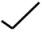 تبصره 1 مديريت و يا تصدي و اشتغال بكار در هريك از كارگاهها و كارخانجات و مراكز و اماكن و وسايط نقليه موضوع اين آيين‌نامه بدون داشتن گواهينامه معتبر موضوع ماده 1 ممنوع است.3تبصره 2 استخدام يا بكارگيري اشخاص فاقد گواهينامه معتبر مندرج در ماده 1 اين آيين‌نامه در هريك از كارگاهها و كارخانجات و اماكن و مراكز و وسايط نقليه مذكور ممنوع است. 4تبصره 3 اشخاصي مانند صندوقدار، باغبان، نگهبان، راننده و نظاير آنها كه در اماكن موضوع اين آيين‌نامه شاغل بوده ليكن با مواد غذايي، آرايشي و بهداشتي ارتباط مستقيم ندارند از شمول ماده 1 فوق و تبصره‌هاي 1 و 2 آن مستثني مي‌باشند. 5ماده 2 كليه متصديان، مديران، كارگران و اشخاصي كه مشمول ماده 1 اين آيين‌نامه مي‌باشند مؤظفند كارت معاينه پزشكي معتبر در محل كار خود داشته و هنگام مراجعه بازرسين بهداشت ارائه نمايند. 6تبصره 1 كارفرمايان مؤظفند هنگام استخدام اشخاص گواهينامه معتبر ماده 1 و كارت معاينه پزشكي آنان را ملاحظه و ضمن اطمينان از اعتبار آن در محل كسب نگهداري نمايند. 7تبصره 2 كارت معاينه پزشكي منحصراً از طرف مراكز بهداشت شهرستان يا مراكز بهداشتي و درماني شهري و روستايي وابسته به وزارت بهداشت، درمان و آموزش پزشكي صادر خواهد شد. مدت اعتبار كارت فوق براي پزندگان، اغذيه، ساندويچ، بستني و آبميوه‌فروشان و قنادان و مشاغل مشابه و نيز كارگران كارگاهها و كارخانجات توليد مواد غذايي و بهداشتي فاسدشدني 6 ماه و براي ساير مشاغل موضوع اين آيين‌نامه حداكثر يكسال مي‌باشد 8ماده 3 متصديان و كارگران اماكن و مراكز و كارگاهها و كارخانجات و وسايط نقليه موضوع اين آيين‌نامه مؤظفند رعايت كامل بهداشت فردي و نظافت عمومي محل كار خود را نموده و به دستوراتي كه از طرف بازرسين بهداشت داده مي‌شود عمل نمايند. 9ماده 4 كليه اشخاصي كه در اماكن و مراكز و وسايط نقليه موضوع اين آيين‌نامه كار مي‌كنند بايد ملبس به لباس كار و روپوش تميز و به رنگ روشن باشند. 10تبصره 1 كليه تهيه‌كنندگان مواد غذايي نظير آشپزان، نانوايان و مشاغل مشابه و نيز كارگران كارگاهها و كارخانجات توليد مواد غذايي و بهداشتي كه با اين مواد ارتباط مستقيم دارند ملزم به پوشيدن روپوش و كلاه و اشخاصي مانند شاغلين و فروشندگان اغذيه و ساندويچ، آبميوه، بستني، شيرينيجات، كله و پاچه و جگركي و مشابه آنها علاوه بر روپوش، كلاه ملزم به استفاده از دستكش در حين كار مي‌باشد. 11ماده 5 متصديان اماكن و مراكز و كارگاهها و كارخانجات موضوع اين آيين‌نامه مؤظفند براي هريك از شاغلين خود جايگاه محفوظ و مناسبي به منظور حفظ لباس و ساير وسايل در محل تهيه نمايند. 12ماده6 متصديان مراكز و اماكن و كارگاهها و كارخانجات و وسايط نقليه موضوع اين آيين‌نامه مؤظفند به تناسب تعداد كارگران خود بازاء هر كارگر حداقل 5/2 متر مربع اطاق استراحت مطابق با موازين بهداشتي تهيه نمايند. 13ماده 7متصديان مراكز و اماكن و كارگاهها و كارخانجات و وسايط نقليه موضوع اين آيين‌نامه مؤظفند به تناسب تعداد كارگران خود بازاء هر كارگر حداقل 5/2 متر مربع اطاق استراحت مطابق با موازين بهداشتي تهيه نمايند.14تبصره در هر حال مساحت اطاق استراحت نبايد كمتر از 5/7 متر مربع و ارتفاع سقف آن نبايد كمتر از 8/2 متر باشد. 15ماده 9 هركارگر موظف به داشتن كليه وسايل نظافت، شستشو و استحمام اختصاصي مي‌باشد. 16ماده 10 اشخاصي كه به نحوي از انحاء با طبخ و تهيه و توزيع مواد غذايي سروكار دارند، در حين كار شخصاً حق دريافت بهاي كالاي فروخته شده ار از مشتري نخواهند داشت. 17ماده 11 جعبه كمكهاي اوليه با مواد و وسايل مورد نياز در محل مناسب نصب گردد. 18ماده 12 كارگران كارگاهها و كارخانجات و اماكني كه با پخت و فرآوري مواد غذايي و سرو كار دارند هم چنين كارگران كشتارگاهها و محلهايي مانند آنها مؤظفند هر روز قبل از شروع و بعد از خاتمه كار استحمام نمايند.19ماده 13 استعمال دخانيات توسط متصديان و كارگران مشمول اين آيين‌نامه در حين كار ممنوع است. 20ماده 14 فروش و عرضه سيگار در كارگاهها و كارخانجات و اماكن و مراكز و محلهاي موضوع اين آيين‌نامه ممنوع است. 21تبصره 2 فروش سيگار به افراد كمتر از 18 سال در اماكن و مراكز موضوع اين آيين‌نامه ممنوع است. 22ماده 15 مصرف هرگونه محصولات دخانياتي در محوطه‌هاي عمومي كارگاهها، كارخانجات و اماكن و مراكز و محلهاي موضوع اين آيين‌نامه ممنوع است. 23تبصره 1 متصديان، مسئولين و يا كارفرمايان محلهاي موضوع اين آيين‌نامه مسئول اجراي مفاد ماده 15 بوده و مؤظفند ضمن نصب تابلوهاي هشداردهنده در نقاط مناسب و در معرض ديد از نظر مصرف دخانيات جلوگيري كنند. 24تبصره 2 متصديان، مسئولين و يا كارفرمايان موضوع تبصره 1 مي‌توانند محل مشخصي را كه كاملاً از محلهاي معمولي و عمومي جدا باشد جهت افرادي كه مي‌خواهند دخانيات مصرف كنند در نظر بگيرند.25ماده 16 كف ساختمان بايد داراي شرايط زير باشد: الف) از جنس مقاوم، صاف، بدون درز و شكاف و قابل شستشو باشد. ب) داراي كف شور به تعداد مورد نياز، مجهز به شتر گلو بوده و نصب توريز ريز روي آن الزاميست ت) داراي شيب مناسب بطرف كف‌شور فاضلاب روباشد. 26ماده 17 ساختمان ديوار از كف تا سقف از مصالح مقاوم بوده و طوري باشد كه از ورود حشرات و جوندگان جلوگيري بعمل آورد.27تبصره 1 سطح ديوارها بايد صاف، بدون درز و شكاف و برنگ روشن باشد. 28ماده 18پوشش ديوارها بايد متناسب با احتياجات و لوازم مربوط به نوع كار و برحسب مشاغل مختلف بشرح تبصره‌هاي ذيل باشد 29تبصره 1 پوشش بدنه ديوار كارگاههاي تهيه موادغذايي، آشپزخانه، آبدارخانه، انبار مواد غذايي، ميوه و سبزي‌فروشي، حمام، مستراح، دستشوئي، رختشويخانه بايد از كف تا زير سقف و در مورد كارگاهها و كارخانجات توليدي مواد غذايي تا ارتفاع حداقل چهارمتركاشي يا سراميك و ديوار كارخانجات از ارتفاع چهارمتر ببالا مي‌تواند از سيمان صاف و صيقلي به رنگ روشن باشد.30ماده 19 سقف بايد صاف، حتي‌الامكان مسطح، بدون ترك خوردگي و درز و شكاف و هميشه تميز باشد. 31تبصره پوشش سقف آشپزخانه‌ها و هرنوع محل طبخ و همچنين گرمخانه و دوش حمام بايد از جنس قابل شستشو و به رنگ روشن باشد. 32ماده 20 وضع درها و پنجره‌ها بايد داراي شرايط زير باشد: الف) درها و پنجره‌ها از جنس مقاوم، سالم و بدون ترك خوردگي و شكستگي و زنگ‌زدگي و قابل شستشو بوده و هميشه تميز باشد. ب) پنجره بازشو بايد مجهز به توري سالم و مناسب باشد به نحوي كه از ورود حشرات بداخل اماكن جلوگيري نمايد. ج) درهاي مشرف به فضاي باز بايد مجهز به توري سالم و مناسب و همچنين فنردار باشد بطوريكه از ورود حشرات و جوندگان و ساير حيوانات جلوگيري نمايد. 33ماده 21 آب مصرفي بايد مورد تائيد مقامات بهداشتي باشد. 34ماده 22كليه اماكن و مراكز و كارگاهها و كارخانجات مشمول اين آيين‌نامه بايد داراي سيستم جمع‌آوري (و در مورد هتلها و كارگاهها و كارخانجات سيستم تصفيه) و دفع بهداشتي فاضلاب مورد تائيد مقامات بهداشتي باشند. 35تبصره هدايت و تخليه هرگونه فاضلاب و پساب تصفيه نشده اماكن و مراكز و كارگاهها و كارخانجات مشمول اين آيين‌نامه به معابر و جوي و انهار عمومي اكيداً ممنوع مي‌باشد. 36ماده 25 براي كارگران بايد دستشويي و توالت مجزا و مجهز به شيرآب گرم و سرد و با شرايط لازم بهداشتي در محل مناسب و به تعداد مورد نياز بشرح ذيل وجود داشته باشد. 5 – 1 نفر كارگر 1 توالت و 1 دستشويي 25 – 6 نفر، بازاء هر 10 نفر 1 توالت و 1 دستشوئي (25 نفر از هركدام 3 دستگاه) 55-26 نفر، بازاء هر 15 نفر 1 توالت و 1 دستشوئي (100 نفر از هركدام 7 دستگاه) 115- 56 نفر، بازاء هر 25 نفر 1 توالت و 1 دستشوئي (250 نفر از هركدام 13 دستگاه) از 266 نفر به بالا بازاء هر 30 نفر اضافي 1 توالت و 1 دستشوئي 37تبصره وجود توالت و دستشوئي به شرح مفاد ماده 25 و بندهاي 1 تا 6 آن براي كارگران مرد و كارگران زن بصورت كاملاً جدا و مستقل از هم اجباريست 38ماده 26حمام مذكور در ماده 12 بايد داراي شرايط مندرج در مواد 15 لغايت 20 و 22،27، 31، 37 و 38 اين آيين‌نامه بوده و تعداد آن نيز متناسب با تعداد كارگران بشرح جدول ذيل بوده و بايد مشابه توالت و دستشويي براي كارگران مرد و كارگران زن بطور جداگانه محاسبه و اعمال و بصورت كاملاً جدا و مستقل از هم در محل‌هاي مناسب وجود داشته باشد. 5-1  كارگر 1 دستگاه 20-6 نفر، بازاء هر 5 نفر 1 دستگاه (20 نفر 4 دستگاه) 50-21 نفر، بازاء هر 10 نفر 1 دستگاه (50 نفر 7 دستگاه) 100- 51 نفر، بازاء هر 20 نفر 1 دستگاه (100 نفر 10 دستگاه) از 100 نفر كارگر ببالا بازاء هر 20 نفر اضافي يك دستگاه 39ماده 27 دستگاه سوخت و نوع مواد سوختني بايد از نوعي باشد كه احتراق بصورت كامل انجام گيرد.40تبصره نصب هود با ابعاد متناسب، از جنس مناسب و مجهز به هواكش با قدرت مكش كافي بالاي دستگاه پخت الزاميست. 41ماده 28 محل شستشو و نگهداري ظروف بايد در مجاور محل پخت و مجزا و مستقل از آن باشد. 42ماده 29 ظروف بايد در ظرفشويي حداقل دو مرحله‌اي (شستشو – آبكشي) يا توسط دستگاههاي اتوماتيك شسته شود. 43تبصره 1 تعداد و ظرفيت هر ظرفشويي بايد متناسب با تعداد ظروف باشد. 44تبصره 2 هرلگن يا هر واحد ظرفشويي بايد مجهز به آب گرم و سرد باشد. 45تبصره 3 در صورت نداشتن ماشين ظرفشويي، ظروف پس از شستشو در محل مناسب (قفسه مجهز به آب چكان) و بدون استفاده از پارچه و حوله و امثال آنها خشك و سپس در قفسه مخصوص ظروف نگهداري شود. 46ماده 30 قفسه، ويترين و گنجه‌ها بايد قابل نظافت بوده و مجهز به در و شيشه سالم و هميشه تميز و فاصله كف آنها از زمين حدود 20 سانتيمتر باشد. 47ماده 31 پيشخوان و ميزكار بايد سالم و سطح آن از جنس قابل شستشو باشد. 48تبصره ميزكاري كه صرفاً جهت تهيه مواد غذايي بكار مي‌رود بايد فاقد هرگونه كشو و يا قفسه بوده و فضاي زير آن نيز مورد استفاده قرار نگيرد. 49ماده 32 سبزيجات و صيفي جاتي كه در اماكن عمومي و مراكز عرضه مواد غذايي بصورت خام در اختيار مشتريان گذارده مي‌شود بايد در محل مخصوص، تميز و با آب سالم و مايع ظرفشوي شستشو شده و پس از گندزدايي آبكشي و مصرف گردد. 50ماده 33 انبار مواد غذايي بايد قابل تميزكردن بوده و وضع داخلي آن مطابق با شرايط مندرج در مواد 16 لغايت 20 و 38 لغايت 40 اين آيين‌نامه و حجم و فضاي آن مناسب با نياز و احتياجات مؤسسه باشد. 51تبصره 1 انبار مواد غذايي بايد بنحو مطلوب تهويه و ميزان حرارت و رطوبت آن همواره مورد تائيد مقامات بهداشتي باشد. 52تبصره 2 انبار آرد و شكر بايد مطابق نقشه مصوب بالاترين مقام بهداشتي محل شود. 53تبصره 3 قفسه‌بندي و پالت‌گذاري در انبار به نحو مطلوب و مناسب انجام شود. 54ماده 34 كليه مواد غذايي فاسدشدني بايد در يخچال و يا سردخانه مناسب نگهداري شود و مدت آن بيش از زماني نباشد كه ايجاد فساد يا تغيير كيفيت نمايد. 55تبصره يخچال و سردخانه بايد مجهز به دماسنج سالم باشد. 56ماده 35 قراردادن مواد غذايي پخته و خام و شسته و نشسته در كنار هم در يخچال ممنوع بوده و يخچال و سردخانه همواره بايد تميز و عاري از هرگونه بوي نامطبوع باشد. 57ماده 36 عرضه و فروش مواد غذايي آماده مصرف از قبيل ساندويچ، كباب، آش، غذاهاي پخته، غذاهاي فاسدشدني، شربت آلات و نوشيدنيهاي فله، ترشيجات و شور و خيارشور، شيريني‌جات، انواع تنقلات و خشكبار و آجيل فله و امثال آنها بصورت دوره‌گردي ممنوع است. 58ماده 37 تهويه مناسب ياد بنحوي صورت گيرد كه هميشه هواي داخل اماكن سالم، تازه، كافي و عاري از بو باشد. 59ماده 38 در فصل گرما حداكثر درجه حرارت داخل اماكن نبايد بيشتر از 30 درجه سانتيگراد باشد. 60ماده 39 شدت روشنايي نور طبيعي يا مصنوعي در آشپزخانه 100 تا 200 لوكس، آرايشگاه 200 تا 500 لوكس، نانوايي 100 تا 300 لوكس، محلهاي فرآوري و توليد و بسته‌بندي 150 تا 200 لوكس (بسته به نوع كار) و در محوطه عمومي و انبار مراكز و اماكن كارگاهها و كارخانجات موضوع اين آيين‌نامه بايد حداقل 100 لوكس و در راهرو، سرسرا، رختكن، توالت، دستشوئي و حمامها بايد بين 50 تا 150 لوكس باشد. 61ماده 40 براي جلوگيري از حريق و انفجار و ساير خطرات احتمالي بايد پيش‌بيني‌هاي لازم با توجه به حجم كار و نوع فعاليت و تعداد كارگران بعمل آيد. 62ماده 41 كارگاهها و كارخانجات توليدي مواد غذايي و بهداشتي مشمول اين آيين‌نامه و همچنين هتلها و متل‌ها و امثال آنها مؤظفند زباله توليدي را همواره بطريقه كاملاً بهداشتي جمع‌آوري، نگهداري موقت، حمل و نقل و دفع نمايند بطوريكه اقدامات آنها مورد تائيد مقامات بهداشتي باشد. 63ماده 42 زباله‌دان درپوش‌دار، زنگ نزن، قابل شستشو، قابل حمل و با حجم مناسب و تعداد كافي موجود باشد. 64تبصره زباله‌دان بايد مجهز به كيسه زباله و در محل مناسبي قرار گرفته و اطراف آن همواره تميز باشد. 65ماده 43 مگس، پشه،  و ساير حشرات، سگ، گربه و موش و ساير حيوانات بهيچ وجه نبايد در داخل اماكن و كارگاهها و كارخانجات ديده شوند. 66ماده 44 نقشه كليه ساختمانهاي اماكن عمومي و مراكز و كارگاهها و كارخانجات موضوع اين آيين‌نامه به منظور انطباق با موازين بهداشتي قبل از اجرا بايد به تصويب مقامات مسئول برسد. 67ماده 66ظروف مورد استفاده بايد داراي شرايط زير باشد: ظروف شكستني بايد تميز، بدون ترك خوردگي و لب پريدگي باشد. وسايل و ظروف فلزي كه براي تهيه و نگهداري و مصرف مواد غذايي بكار مي‌روند بايد سالم، صاف و بدون زنگ‌زدگي باشند. وسايل و ظروف غذا بايد پس از هربار مصرف شسته، تميز و برحسب ضرورت ضدعفوني گرديده و در ويترين يا گنجه مخصوص كه محفوظ باشد نگهداري شود. 68ماده 67 استفاده از ظروف و وسايل مشروحه زير ممنوع مي‌باشد: ديگ و ظروف مسي اعم از اينكه سفيدكاري شده يا نشده باشد. گوشت كوب و قاشق چوبي و سربي. قندان بدون درپوش مناسب. ظروف فاقد درب ثابت و مخصوص براي عرضه موادي از قبيل نمك، فلفل، سماق، شكر و امثال آنها. هرنوع ظروف و ابزاري كه توسط وزارت بهداشت، درمان و آموزش پزشكي غيرمجاز شناخته و آگهي مي‌شود. 69ماده 68 جنس و مشخصات ظروف، وسايل و دستگاههايي كه براي مراحل مختلف توليد و بسته بندي مواد خوردني، آشاميدني، آرايشي و بهداشتي در كارگاهها و كارخانجات توليد اين مواد بكار مي‌روند بايد مورد تائيد وزارت بهداشت، درمان و آموزش پزشكي باشد. 70ماده 69 مواد غذايي مانند بستني، آبميوه، انواع لبنيات و امثال آنها بايد در ظروف بسته‌بندي يكبار مصرف مورد تائيد وزارت بهداشت، درمان و آموزش پزشكي و ساخته شده از مواد اوليه نو (غير بازيافتي) و مرغوب و حتي‌الامكان تجزيه‌پذير  و همواره سالم، تميز و بهداشتي عرضه مي‌گردد. 71تبصره آن دسته از مواد غذايي مذكور در ماه فوق كه توسط واحدهاي توليدي مجاز و داراي پروانه‌هاي معتبر بهداشتي تهيه و بطرق مجاز ديگر بسته بندي و عرضه مي‌شوند از شمول ماده مذكور مستثني مي‌باشند. 72ماده 75 استفاده از مواد غيراستاندارد از جمله كاغذهاي بازيافتي و كاغذهايي كه تميز نباشد و روزنامه و همچنين كيسه‌هاي پلاستيكي جهت پيچيدن و بسته‌بندي مواد غذايي ممنوع است 73ماده 76 جعبه‌هاي مقوايي و پاكتهاي كاغذي كه براي بسته‌بندي مواد غذايي استفاده مي‌شوند بايد از جنس سالم و استاندارد و كاملاً تميز بوده و از نوع بازيافتي نباشند. 74ماده 77 ظروف خميرنگيري بايد صاف و تميز و بدون درز باشد نصب شير آب بالاي ظرف خميرگيري لازم است. 75تبصره كوشش شود از دستگاههاي خودكار براي تهيه خمير و ساير مواد مخلوط كردني استفاده گردد. 76ماده 78براي حمل و نقل و جابجايي مواد غذايي فاسدشدني مانند انواع گوشت دام و طيور و آبزيان، مواد پروتئيني، فرآورده‌هاي خام و پخته غذايي دام و طيور و آبزيان، كله و پاچه و آلايش خوراكي دام، شير و محصولات لبني و امثال آنها بايد منحصراً از وسائط نقليه مخصوص و مجهز به سردخانه سالم مناسب استفاده شود. 77ماده 79براي حمل و نقل و جابجايي هرنوع ماده غذايي كه بدون شستشو و پخت و پز مجدد به مصرف مي‌رسد انواع نان، شيرينجات و خشكبار و امثال آنها بايد از وسايط نقليه مخصوص و مجهز به اطاقك محفوظ و مناسب ، تميز و بهداشتي استفاده شود. 78ماده 80براي حمل و نقل مواد اوليه مصرفي و محصولات نهايي كارگاهها و كارخانجات توليد مواد غذايي حبوبات، غلات، ميوه‌جات و سبزيجات بايد صرفاً از وسايط نقليه مخصوص حمل و نقل اين مواد كه مورد تائيد وزارت بهداشت، درمان و آموزش پزشكي باشد استفاده شود. 79ماده 81 كليه افرادي كه در وسائط نقليه موضوع مواد 78 لغايت 80 فوق‌الذكر با جابجايي مواد غذايي سروكار دارند مشمول ماده 2 اين آيين‌نامه درخصوص اخذ كارت معاينه پزشكي و تبصره‌هاي ذيل آن مي‌باشند. 80ماده 82 صاحبان وسايط نقليه موضوع اين آيين‌نامه مؤظفند قبل از بهره‌برداري از آنها مجوز حمل و نقل مواد غذايي توسط وسيله نقليه مربوطه را از وزارت بهداشت اخذ نمايند. 81تبصره حمل و نقل هرنوع كالاي غير از مواد غذايي توسط وسايط نقليه مجاز حمل اين مواد ممنوع و علاه بر اخذ جريمه موجب توقف و سيله نقليه متخلف به مدت حداقل يكماه خواهد شد. 82ماده 83 حمل و نقل مواد غذايي و بهداشتي موضوع مواد 78 لغايت 80 اين آيين‌نامه توسط وسايط نقليه غيرمجاز ممنوع و علاوه بر اخذ جريمه، موجب توقف وسيله نقليه متخلف بمدت حداقل يكماه خواهد شد. 83ماده 84 استفاده از انبرك مخصوص از جنس استنلس استيل براي برداشتن دانه‌هاي شيريني‌جات، خرما، خيارشور، قطعات پنير، حلوا و امثال آنها الزاميست. بازديدها مشخصات بازديد و تائيدكنندگان بازديد اولبازديد دومبازديد سومنام و نام خانوادگي و امضاءبازرس بهداشت محيطمهندسنام و نام خانوادگي و امضاءمسئول بهداشت محيطمهندس نام و نام خانوادگي و امضاءمسئول بهداشت محلدکتر حسین ابوالحسینی